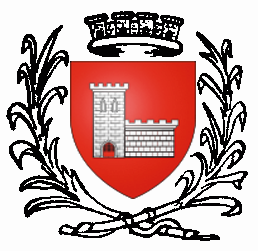 DEMANDE D’ATTRIBUTION DE LA SUBVENTION POUR TRAVAUX DE RÉNOVATION DE FAÇADENom et prénom du demandeur : ………………………………………………………………………………………………………………Demeurant : ……………………………………………………………………………………………………………………………………………..Téléphone : ………………………………………………..  Email : ………………………………………………………………………………..Adresse de l’immeuble concerné : …………………………………………………………………………………………………………….Statut de l’immeuble (pleine propriété, indivision, copropriété) : …………………………………………………………….Je déclare que les travaux sont terminés depuis le : ………………………………………………………………………………….Pièces à joindre :Copie de la facture détaillée et acquittée par l’entreprise (facture identique au devis joint à la demande initiale)Photographie couleur de la façade après travauxA ………………………………………………                                       le ……………………………………………………….Signature du demandeurCADRE RÉSERVÉ A LA MAIRIEN° DE DOSSIER :DATE DE DÉPÔT :